Łąka w maju.Temat: Mieszkańcy łąki.Cele główne- rozwijanie umiejętności liczenia,- grupowanie przedmiotów według ustalonego kryterium,- rozwijanie sprawności ruchowej,- rozwijanie orientacji przestrzennej.Cele operacyjneDziecko:- liczy sylwety kwiatów, układa odpowiednią liczbę kropek na sylwecie biedronki,- grupuje sylwety kwiatów według koloru i kształtu,- uczestniczy w zabawach kształtujących postawę ciała,- uczestniczy w zabawach orientacyjno- porządkowych.1. Wprowadzenie. Nagranie z odgłosami dochodzącymi z łąki.https://www.youtube.com/watch?v=IoC7WCfx6Z0  Odgłosy łąki    Dzieci siedzą w półkolu. Nauczyciel włącza nagranie odgłosów dochodzących z łąki. Pyta, gdzie można usłyszeć podobne odgłosy. Jeśli dzieci mają trudności z udzieleniem odpowiedzi, mówi zagadkę (Iwony Fabiszewskiej):Wiosną kolorowa, pełno kwiatów wkoło.Wiele tu owadów, wszystkim jest wesoło.Trawa się zieleni, pszczoła nektar spija.Dzieci grają w piłkę, czas tu szybko mija. (łąka)https://www.youtube.com/watch?v=eIe_iAcpQJg   zagadkowa łąkaZdjęcie przedstawiające mieszkańców łąki, np. biedronkę, mrówkę, konika polnego, pszczoły, ślimaka.Dzieci siedzą w kole. Nauczyciel układa w środku koła zdjęcia zwierząt mieszkających na łące. Chętne dziecko układa zagadkę, np.Jakie zwierzę nosi swój dom na plecach?2.  Utrwalenie liczenia w zakresie 5. Naśladowanie odgłosów owadów.    Nauczyciel ustala z dziećmi, jakie odgłosy wydają zwierzęta: pszczoły - bzz,koniki polne - cyk,żaby – rech.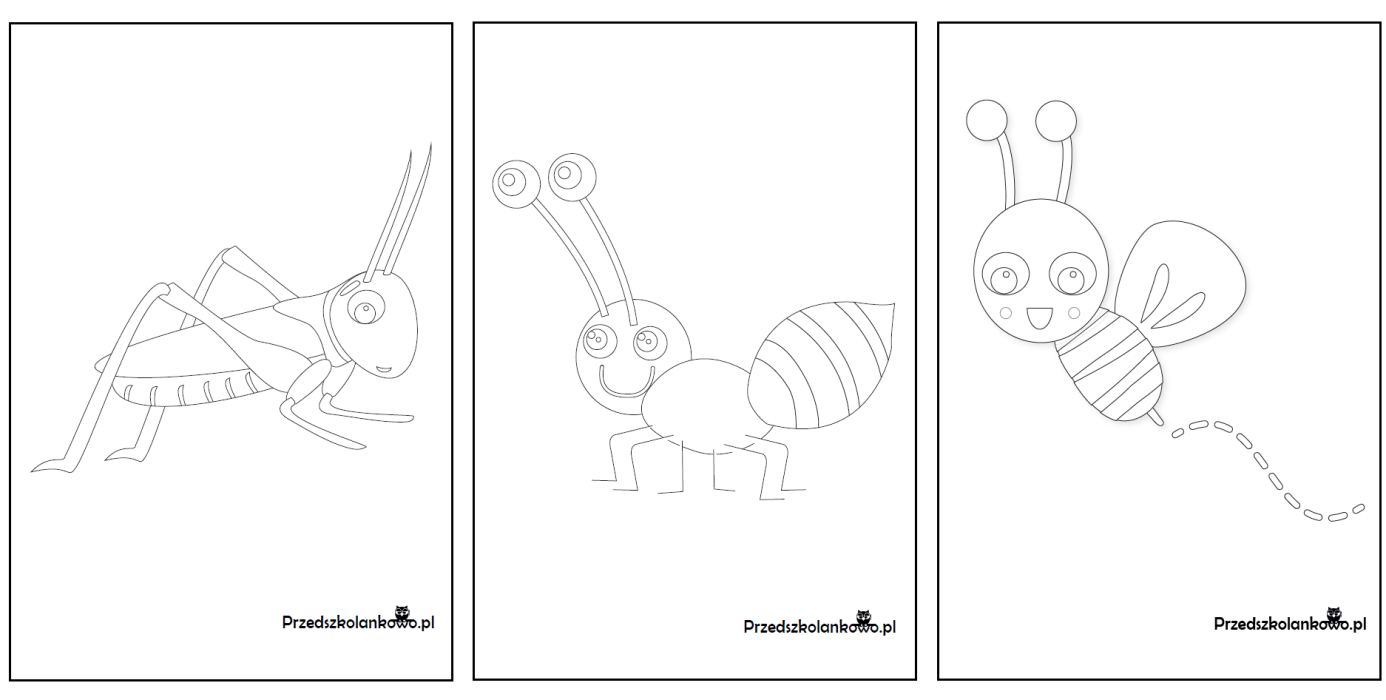 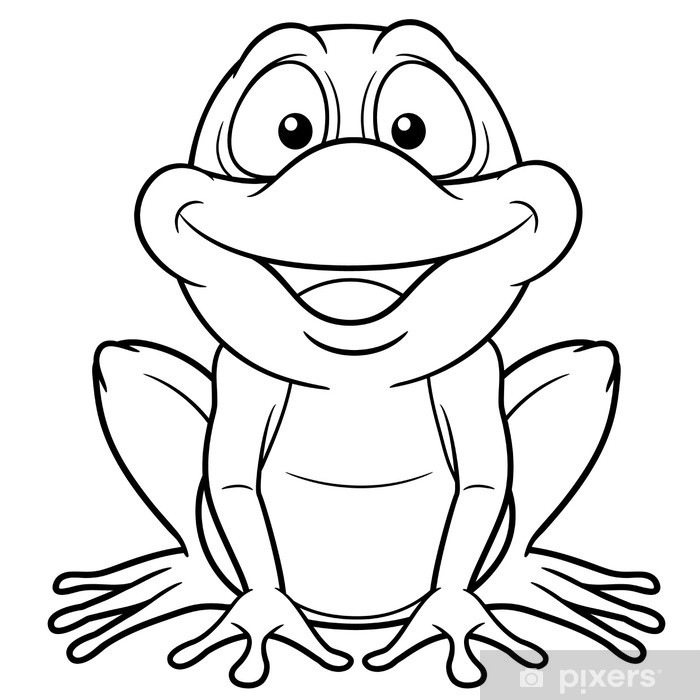     Nauczyciel dzieli dzieci na trzy zespoły. Zespoły oznacza szarfami: w kolorze żółtym – pszczoły, a w kolorze zielonym – żaby. Trzeci zespół to koniki polne – nie mają szarf.    Następnie wybrane dziecko z grupy podchodzi do nauczyciela i losuje kartonik z narysowanymi na nim owadami. Wraca do zespołu i pokazuje kartonik pozostałym dzieciom. Wspólnie liczą, ile owadów jest na kartoniku. Wynik pokazują na palcach. Nazywają owady.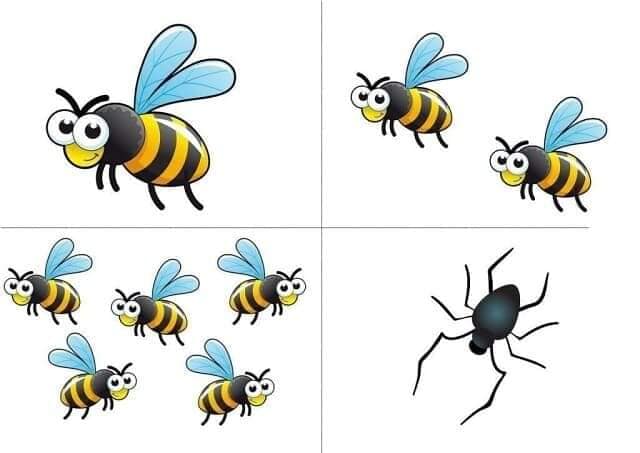 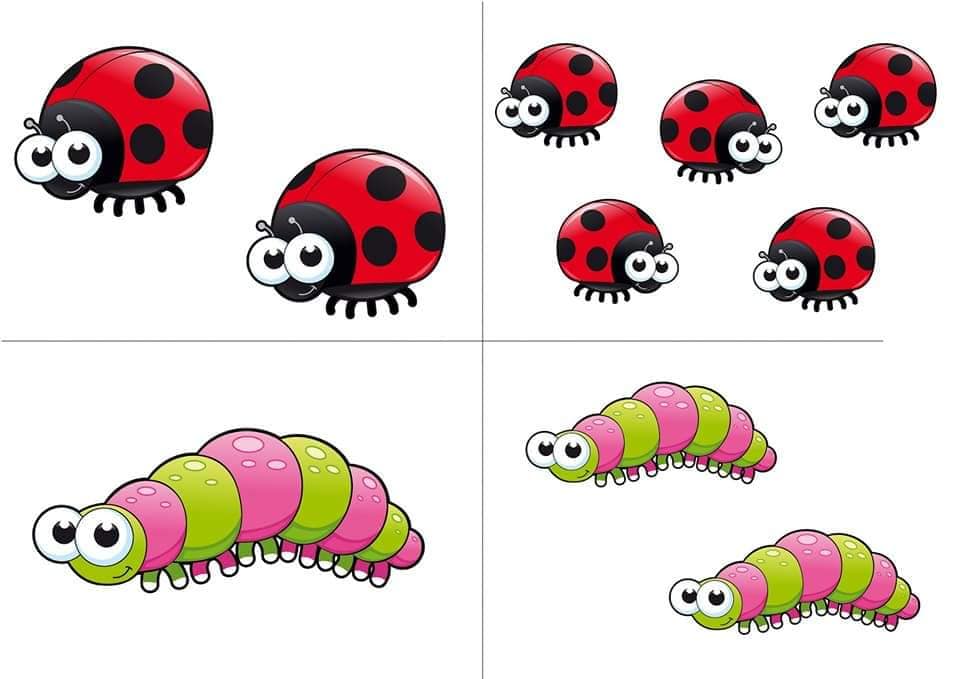 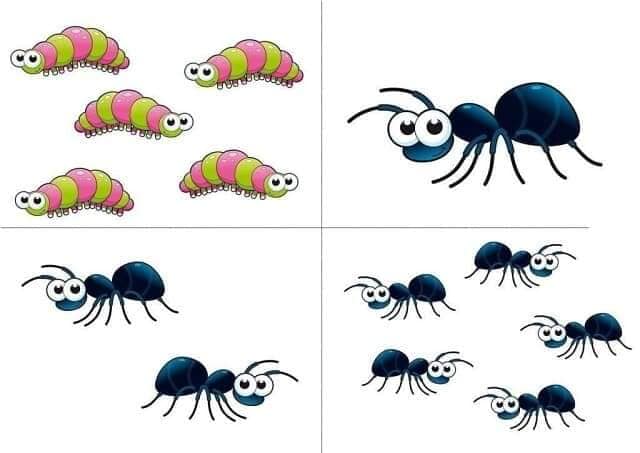 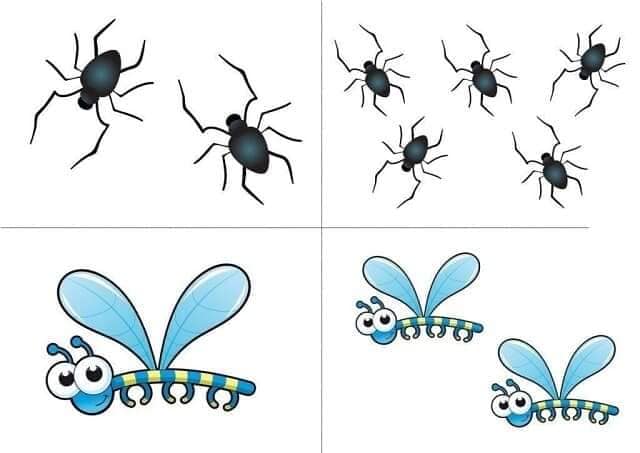 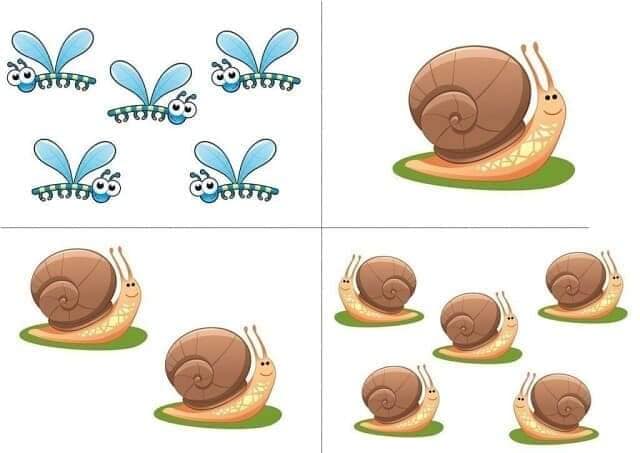 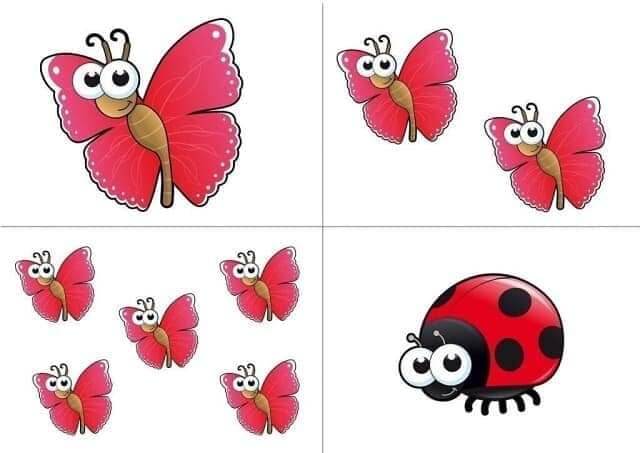 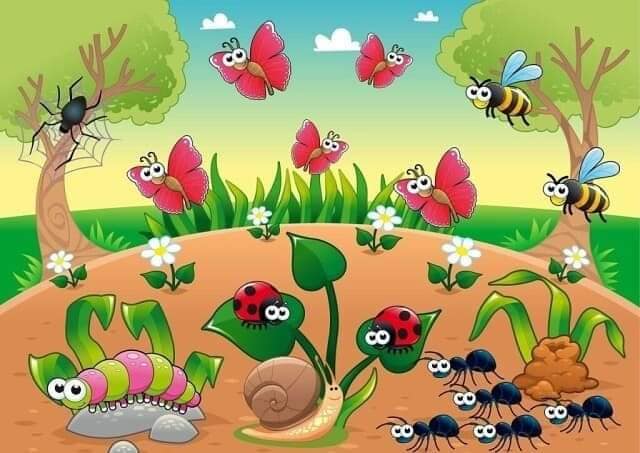 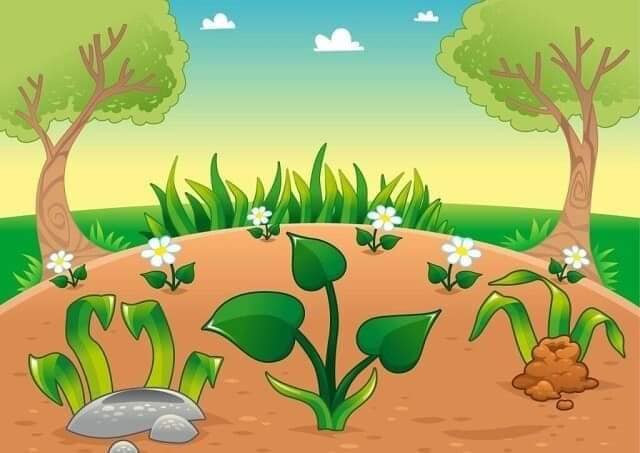 3. Zajęcia ruchowe z pokazywaniem. Piosenka  Pszczółka Maja- Taniec Mai.https://www.youtube.com/watch?v=UG-WU0ZbgK8  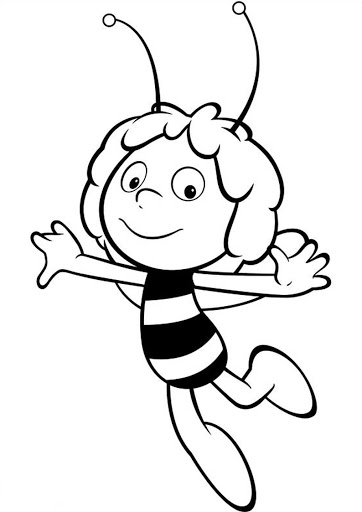 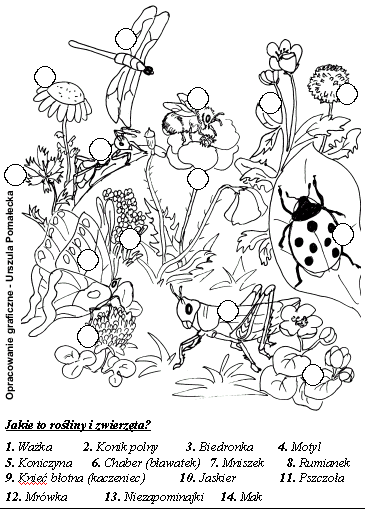 4. Ćwiczenia dużych grup mięśniowych – Pracowita mrówka.    Dzieci dobierają się w pary. Stają tyłem do siebie, w małym rozkroku, w odległości mniej więcej jednego kroku. Na hasło nauczyciela, np. uderzenie w tamburyn, zamieniają się szarfami, czyli okruszkami. Podają je sobie zamiennie: między nogami, z jednej strony i z drugiej strony. Nogi w kolanach przez cały czas ćwiczenia pozostają proste, a stopy przylegają do podłogi.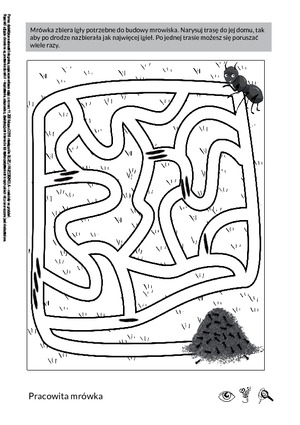 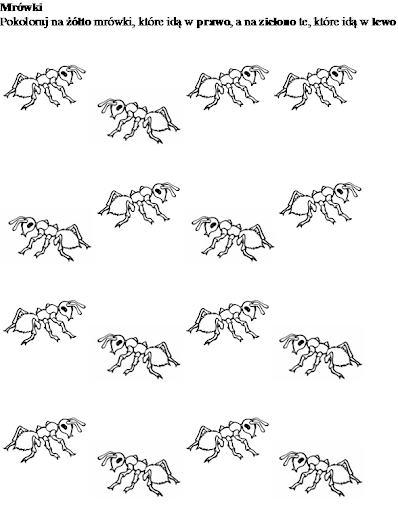 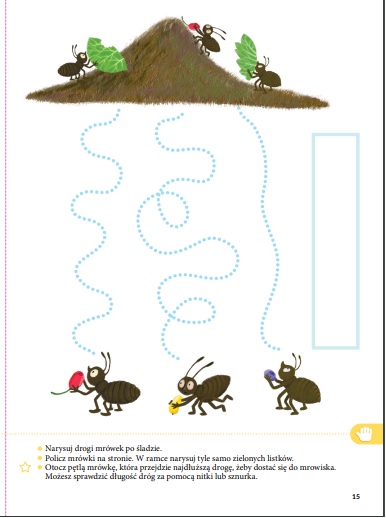 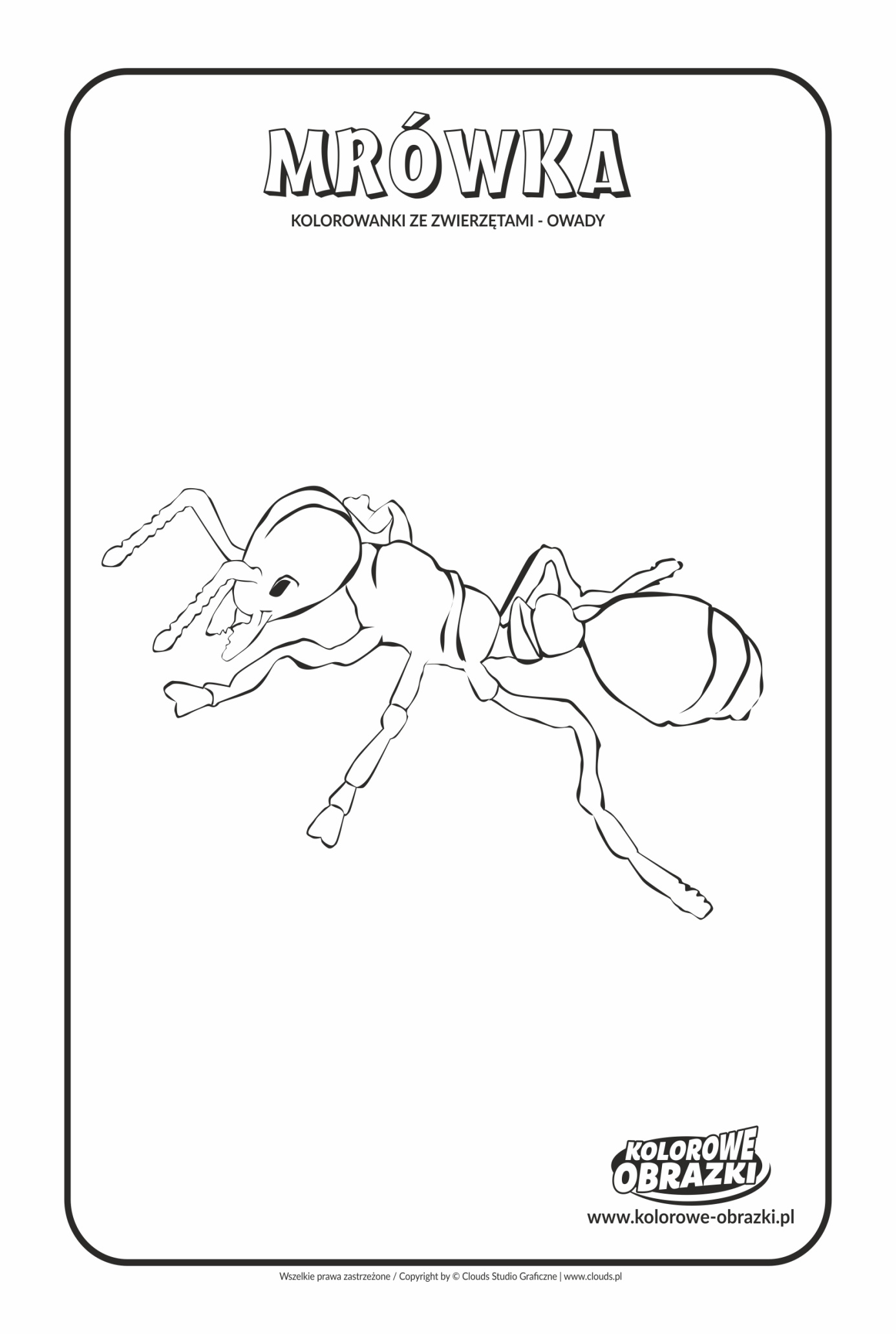 5. Zabawa orientacyjno- porządkowa. Pająk i owady.    Nauczyciel wybiera dziecko, które będzie pełniło rolę pająka. Pozostałe dzieci (owady) biegają po wyznaczonym terenie w różnych kierunkach naśladują odgłosy wydawane przez owady, np. bzz, bzz. Na hasło: Uwaga, pająk!Zatrzymują się i stają nieruchomo. Pająk wychodzi na łowy.    Jeżeli zauważy, że owad się poruszył, zabiera go do swojej sieci ( w ustalone miejsce). Zabawa powtarza się. Nauczyciel może w trakcie zabawy dokonać zmiany dziecka pełniącego rolę pająka.6. Karty pracy,  cz.2,nr 50-51(Flipbooki).Dzieci:- łączą w pary owady z kwiatami, mówią czego jest więcej: owadów czy kwiatów,- naśladują sposób poruszania się pszczoły, mrówki, konika polnego, dżdżownicy.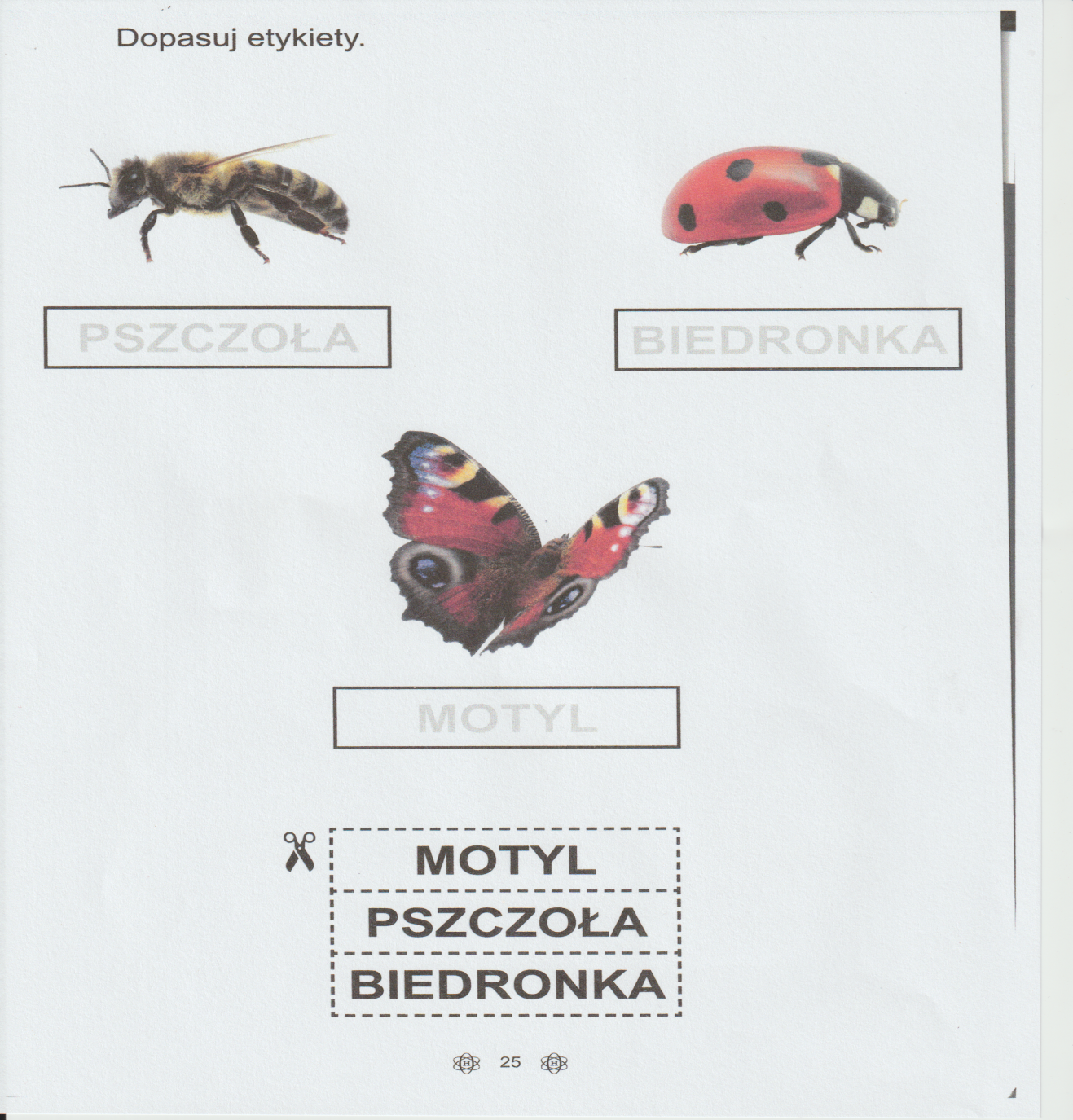 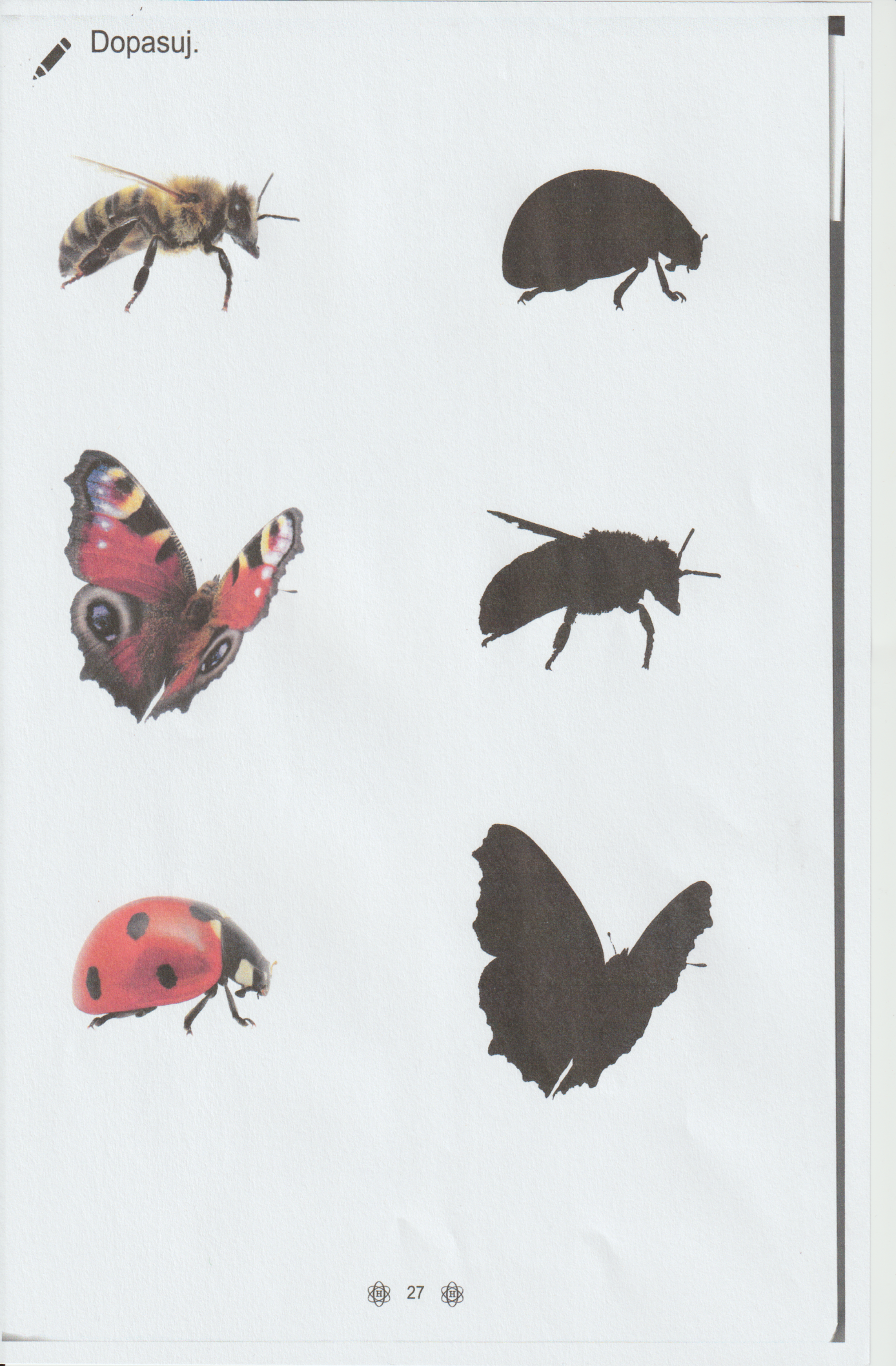 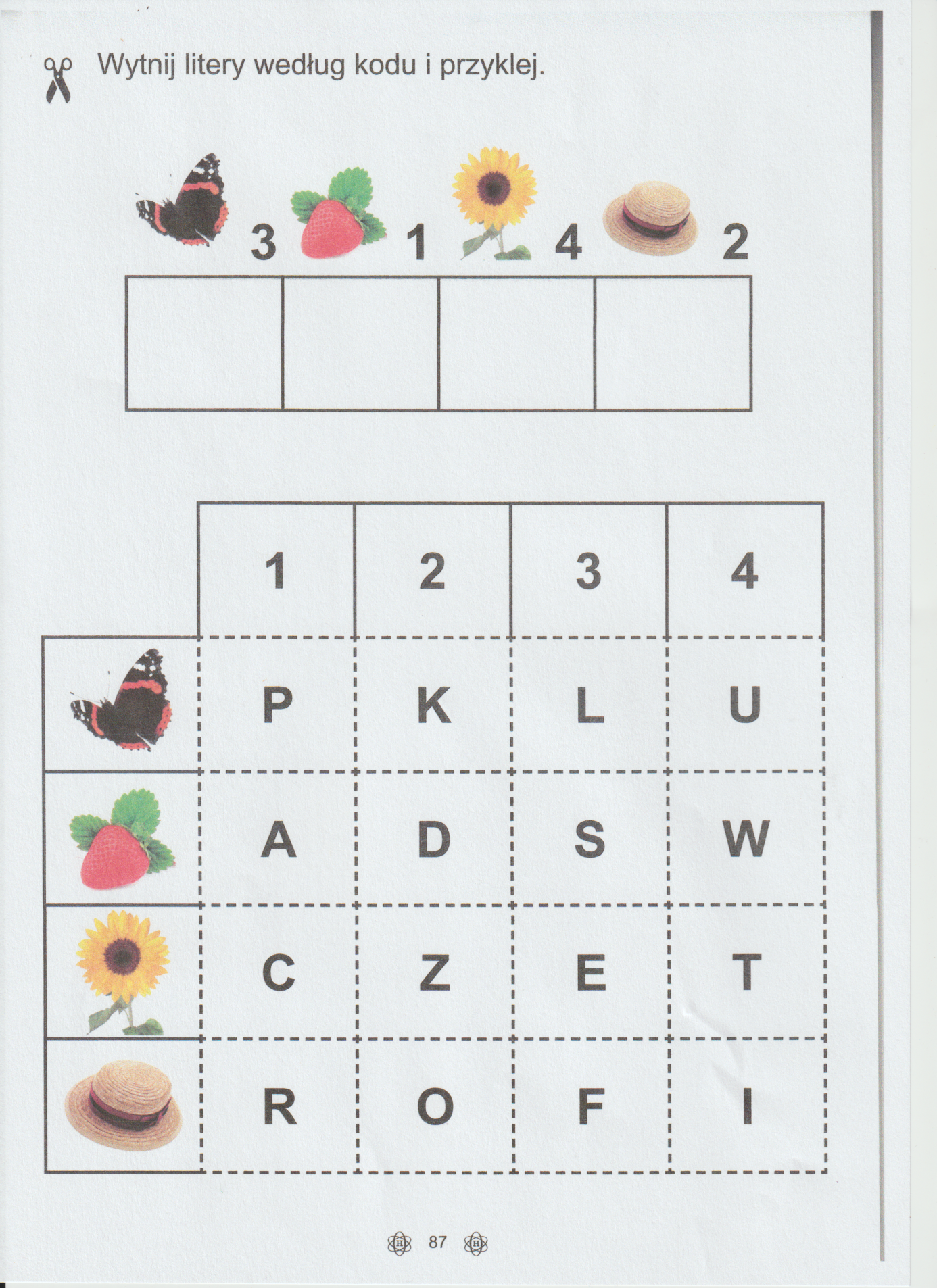 Życzę wesołej zabawy, Jolanta Pucek.